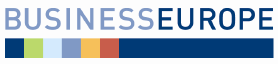 HSR SR dňa 24.08.2015									Bod č. 13 programuStanovisko Republikovej únie zamestnávateľovk návrhu zákona o finančnej kontrole a auditemateriál na rokovaní HSR SR dňa 24.08.2015Stručný popis podstaty predkladaného materiálu a jeho relevancie z hľadiska RÚZMateriál predkladá na rokovanie Hospodárskej a sociálnej rady SR Ministerstvo financií SR a to na základe Plánu legislatívnych úloh vlády Slovenskej republiky na rok 2015.Cieľom a obsahom materiálu je najmä:Predkladateľ návrhu zákona predpokladá, že prijatím návrhu zákona sa zefektívni systém verejnej vnútornej kontroly s dôrazom na overovanie a hodnotenie riadenia procesov a všetkých činností nielen pri realizácii programov zahraničnej pomoci v súvislosti so zabezpečením programového obdobia 2014-2020, ale aj s dôrazom na ciele programu ESO a ciele programového vyhlásenia vlády. Predpokladá sa, že sa vytvorí také prostredie verejnej vnútornej kontroly a auditu, ktoré poskytne uistenie, že verejné výdavky sú využívané hospodárne, efektívne, účelne a účinne. Správne a efektívne nastavenie systému verejnej vnútornej kontroly a auditu je jedným z dôležitých nástrojov vlády na odhaľovanie skrytých systémových rizík a prevenciu kriminality a podvodov.Dopady materiálu na verejné financie a na podnikateľské prostrediePodľa doložky vplyvov spracovanej predkladateľom nebude mať materiál negatívne dopady podnikateľské prostredie a nepredpokladá žiadne vplyvy na verejné financie. Výdavky súvisiace s realizáciou zákona budú zabezpečené v rámci schválených limitov výdavkov dotknutých kapitol štátneho rozpočtu na príslušné rozpočtové roky. Predpokladaný termín nadobudnutia účinnosti tohto zákona je 1.1.2016. Postoj RÚZ k materiáluRÚZ ani jej členovia v medzirezortnom pripomienkovom konaní návrh zákona nepripomienkovala. RÚZ berie návrh zákona na vedomie bez pripomienok.Pripomienky RÚZ k predkladanému materiáluBez pripomienok zo strany RÚZZdroj: RÚZ